В целях обеспечения охраны окружающей среды и здоровья человека на  территории поселения, в соответствии с Федеральным законом от 06.10.2003 г. № 131-ФЗ "Об общих принципах организации местного самоуправления в Российской Федерации», в соответствии с СНиП 2.07.01.-89* "Градостроительство. Планировка и застройка городских и сельских поселений", Санитарными правилами и нормами СанПиН 42-128-4690-88 "Санитарные правила содержания территорий населенных мест", Уставом муниципального образования сельского поселения «Койгородок», Правилами благоустройства на территории муниципального образования сельского поселения «Койгородок»,  на основании сложившейся застройки территории села,Администрация сельского поселения «Койгородок» постановляет:Утвердить схему размещения контейнерных площадок для временного хранения твердых коммунальных отходов на территории сельского поселения «Койгородок» в соответствие с приложением.Контроль за исполнением настоящего постановления оставляю за собой.Разместить настоящее постановление на официальном сайте администрации сельского поселения «Койгородок» в сети Интернет.Постановление вступает в силу с даты его подписания.Руководитель администрациисельского поселения «Койгородок»				А.А. ТебеньковУтверждена постановлением Администрации сельского поселения «Койгородок» от 13.11.2018 года № 08/11СХЕМА размещения контейнерных площадок для временного хранения твердых коммунальных отходов на территории сельского поселения «Койгородок».Коми республика«Койгорт» сиктовмöдчöминлöнадминистрацияКоми республика«Койгорт» сиктовмöдчöминлöнадминистрацияКоми республика«Койгорт» сиктовмöдчöминлöнадминистрация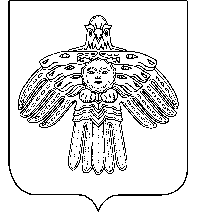 ШУÖМАдминистрациясельского поселения«Койгородок»Администрациясельского поселения«Койгородок»ПОСТАНОВЛЕНИЕот13 ноября2018 года№ № 08/11	с. Койгородок«Об утверждении схемы размещенияконтейнерных площадок для временногохранения твердых коммунальных отходов на территории сельского поселения Койгородок»	с. Койгородок«Об утверждении схемы размещенияконтейнерных площадок для временногохранения твердых коммунальных отходов на территории сельского поселения Койгородок»	с. Койгородок«Об утверждении схемы размещенияконтейнерных площадок для временногохранения твердых коммунальных отходов на территории сельского поселения Койгородок»№ п/пМесто расположения площадок, ориентирКоличество контейнеров, шт.Оборудован согласно требованиям постановления Правительства РК № 302 от 15.06.2017 г.Месторасположения площадки соответствуеттребованиям постановления Правительства РК № 302 от 15.06.2017 г.Решение комиссии1Пер. Луговой, ДДУ № 22оборудовансоответствуетМожет эксплуатироваться2Ул. Партизанская, дом 22оборудовансоответствуетМожет эксплуатироваться3Ул. Советская, дом 154оборудовансоответствуетМожет эксплуатироваться4Ул. Вадорская, дом 14а4оборудовансоответствуетМожет эксплуатироваться5Ул. Полевая, дом 262оборудовансоответствуетМожет эксплуатироваться6Ул. Советская, дом 451оборудовансоответствуетМожет эксплуатироваться7Ул. Новая, дом 42оборудованПлотность застройкиМожет эксплуатироваться8Пер. Школьный, дом 262оборудовансоответствуетМожет эксплуатироваться9Ул. Мира, дом 174оборудованПлотность застройкиМожет эксплуатироваться10Ул. Гагарина, дом 42Не оборудовансоответствуетПодлежит оборудованию11Ул. Набережная, дом 914оборудовансоответствуетМожет эксплуатироваться12Ул. Набережная, дом 974оборудовансоответствуетМожет эксплуатироваться13Ул. 70 лет Октября, дом 102оборудованПлотность застройкиМожет эксплуатироваться14Ул. Мира, дом 13 4оборудовансоответствуетПодлежит переносу15Ул. Мира, дом 184оборудованПлотность застройкиПодлежит перепланировке положения16Ул. Мира, дом 104оборудовансоответствуетМожет эксплуатироваться17Пер. Дорожный, возле автомойки2Подлежит обустройствусоответствуетПодлежит обустройству18Пер. Дорожный, дома для переселенцев1Оборудован не в полном объёмесоответствуетМожет эксплуатироватьсядооборудовать19Ул. Набережная, дома 105-111 (вдоль автомобильной дороги)2Подлежит обустройствусоответствуетПодлежит обустройству20Ул. Набережная, дома 121-123 (вдоль автомобильной дороги)2Подлежит обустройствусоответствуетПодлежит обустройству21Ул. Мира, дом 148, дорога2Подлежит обустройствусоответствуетПодлежит обустройству22Ул. Мира, дома 74-78,дорога2Подлежит обустройствусоответствуетПодлежит обустройству23Ул. Интернациональная, дом 32Подлежит обустройствусоответствуетПодлежит обустройству24Ул. Интернациональная, дом 81а2Подлежит обустройствусоответствуетПодлежит обустройству25Ул. Мира, 21а2Подлежит обустройствусоответствуетПодлежит обустройству26Ул. Советская, дом 404Подлежит обустройствусоответствуетПодлежит обустройству27Ул. Совхозная, 2Подлежит обустройствусоответствуетПодлежит обустройству28Пер. Строителей, подъезд к ПМК2Подлежит обустройствусоответствуетПодлежит обустройству29Ул. Полевая, дом 112Подлежит обустройствусоответствуетПодлежит обустройству30Ул. Вадорская, дом 312Подлежит обустройствусоответствуетПодлежит обустройству31Ул. Речная, дом 2 (на развилке с Интернациональной)2Подлежит обустройствусоответствуетПодлежит обустройству32Ул. Набережная, дом 302Подлежит обустройствусоответствуетПодлежит обустройству33Ул. Интернациональная, авт. остановка в конце улицы2оборудовансоответствуетМожет эксплуатироваться34Ул. Интернациональная, возле ООО «Кедр»2Подлежит обустройствусоответствуетПодлежит обустройству35Ул. Северная, пер. Овражный, пересечение улиц2Подлежит обустройствусоответствуетПодлежит обустройству36Ул. Советская, погост2Подлежит обустройствусоответствуетПодлежит обустройству37Ул. Набережная, поворот к школе.2Подлежит обустройствусоответствуетПодлежит обустройству38Ул. Партизанская, 2Подлежит обустройствусоответствуетПодлежит обустройству39Ул. Цветочная (возле газучастка) 4Подлежит обустройствусоответствуетПодлежит обустройству40Ул. Советская, интернат2Подлежит обустройствусоответствуетПодлежит обустройству41Ул. Набережная, дом 872оборудованаПлотность застройкиМожет эксплуатироваться42Ул. Луговая, д. 11Не оборудованасоответствуетПодлежит обустройству